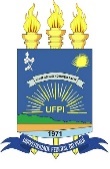 UNIVERSIDADE FEDERAL DO PIAUÍPRÓ-REITORIA DE ENSINO DE PÓS-GRADUAÇÃOPÓS-GRADUAÇÃO EM FARMACOLGIAREQUERIMENTOÀ Coordenação do Programa de Pós-Graduação em Farmacologia – PPGFARM/UFPIEu, __________________________, matricula nº _____________, aluno regular do curso de Mestrado/Doutorado, venho por meio deste requerimento solicitar o aproveitamento das atividades complementares referente ao Estágio Docência da grade curricular do Programa de Pós-Graduação em Farmacologia, conforme comprovantes em anexo (declaração da instituição e documentação de duas disciplinas de 60 horas). Peço deferimento, Teresina-PI, ___ de ______ de 20___.______________________________________Assinatura do discente _______________________________________Assinatura do(a) Orientador(a)REQUERENTE:MATRÍCULA:EMAIL:TELEFONE:SOLICITAÇÃOAproveitamento / dispensa das atividades de Estagio a Docencia I e II